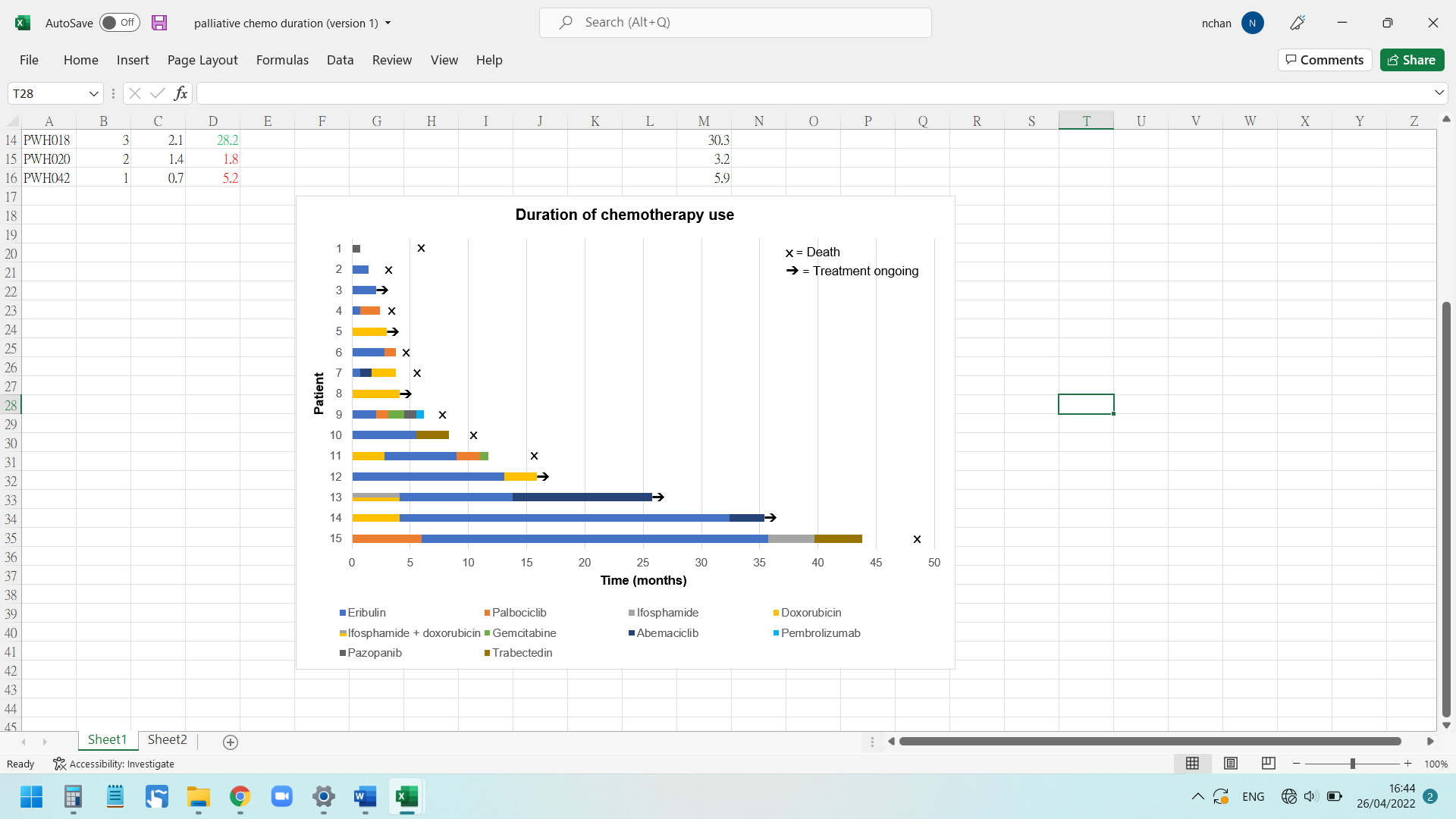 Figure 2Use of palliative chemotherapy in 15 patients with local recurrence, in ascending order of duration 